■ クロスロードスポーツ・レクリエーション祭久留米市予選会 ■大会出場申込書【記入上の注意】①ターゲットバード・ゴルフに申し込まれる方は、個人戦になりますので、代表者名・電話番号・携帯・住所の欄　　のみに記入をお願いします。また、生年月日については必ず記入願います。②年齢については、令和4年４月１日現在の年齢を記入願います。③各種目の参加資格は下記のとおりです。必ずご確認願います。※今年はスポンジテニス種目はありません。【申込期限】　令和４年８月２９日（月）必着持参、郵送、ＦＡＸで下記申込先まで【申込先】〒８３０－００４２　　　久留米市荘島町１１－１クロスロードスポーツ・レクリエーション祭久留米市実行委員会　事務局（久留米市市民文化部体育スポーツ課内）ＴＥＬ：０９４２－３０－９２２６　　　ＦＡＸ：０９４２－３８－２２５９参加種目（該当するものにチェック）□ターゲットバード・ゴルフ（予選会）　□ラージボール卓球（予選会）□ふらばーるボールバレー（抽選）　　　□室内ペタンク（抽選）□ターゲットバード・ゴルフ（予選会）　□ラージボール卓球（予選会）□ふらばーるボールバレー（抽選）　　　□室内ペタンク（抽選）□ターゲットバード・ゴルフ（予選会）　□ラージボール卓球（予選会）□ふらばーるボールバレー（抽選）　　　□室内ペタンク（抽選）□ターゲットバード・ゴルフ（予選会）　□ラージボール卓球（予選会）□ふらばーるボールバレー（抽選）　　　□室内ペタンク（抽選）□ターゲットバード・ゴルフ（予選会）　□ラージボール卓球（予選会）□ふらばーるボールバレー（抽選）　　　□室内ペタンク（抽選）□ターゲットバード・ゴルフ（予選会）　□ラージボール卓球（予選会）□ふらばーるボールバレー（抽選）　　　□室内ペタンク（抽選）□ターゲットバード・ゴルフ（予選会）　□ラージボール卓球（予選会）□ふらばーるボールバレー（抽選）　　　□室内ペタンク（抽選）□ターゲットバード・ゴルフ（予選会）　□ラージボール卓球（予選会）□ふらばーるボールバレー（抽選）　　　□室内ペタンク（抽選）チーム名代表者名年 齢（生年月日）年 齢（生年月日）年 齢（生年月日）電話番号代表者名携　　　帯代 表 者住　　　所№氏　　　名氏　　　名性別年齢№氏　　　名性別年齢監督５１６２７３８４種　　　　目参　　　加　　　資　　　格ふらばーるボールバレー市内在住の監督１人と５～７人（男女混合）で編成されたチームラージボール卓球市内在住の３５歳以上の方で、監督１人、男子シングルス２人、女子シングルス２人、ミックスダブルス１組で編成されたチーム※　但し、シングルスとミックスダブルスへの重複出場はできません。室内ペタンク市内在住の３～６人で編成されたチームターゲットバード・ゴルフ市内在住の方（個人）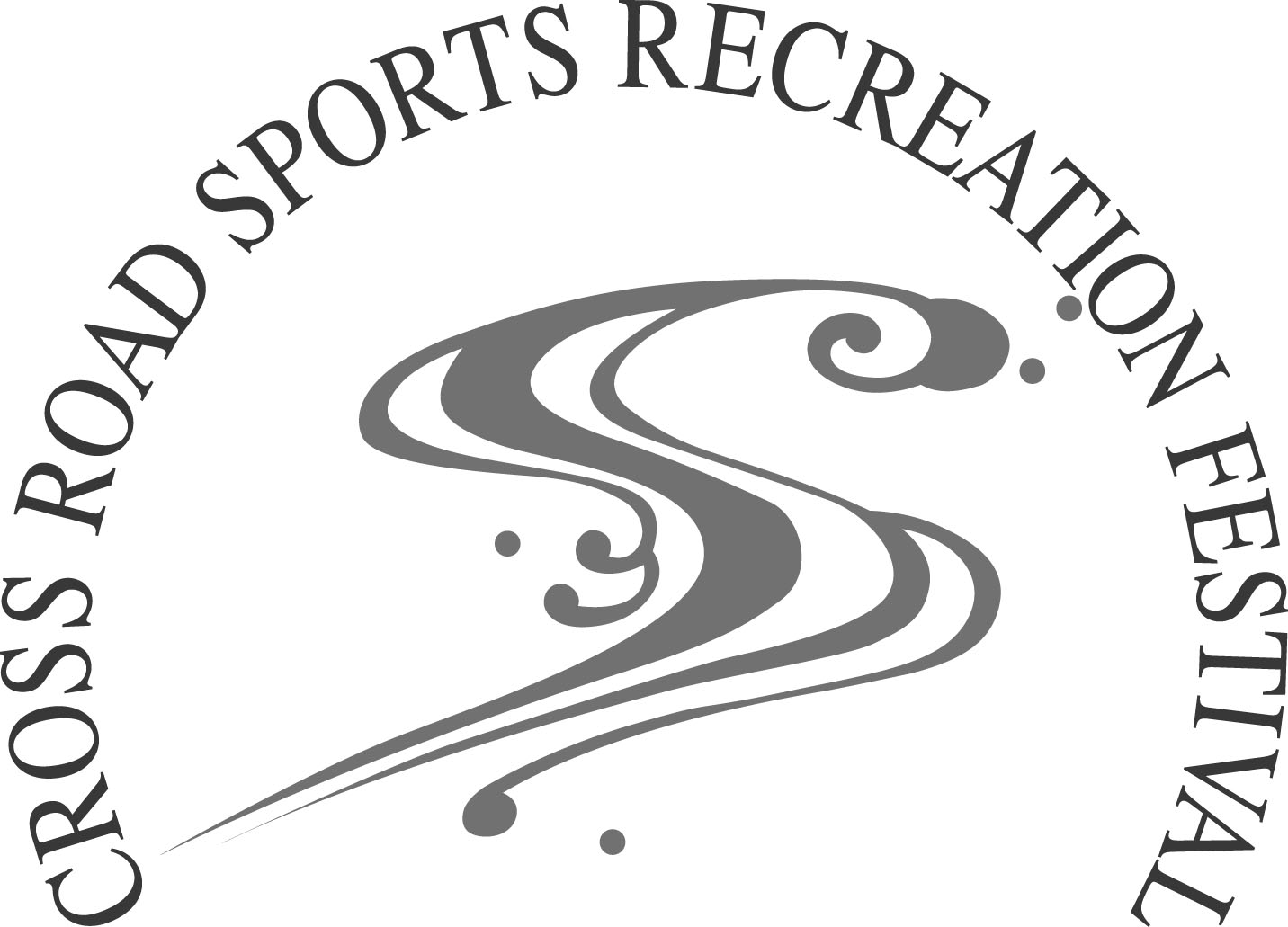 